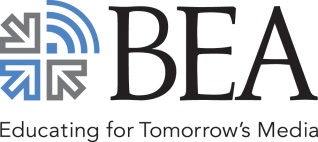 New Faculty Research Grant
2016 Call for Applications
DEADLINE:  January 11, 2016Purpose: BEA’s New Faculty Research Grant (NFRG) seeks to promote scholarship through achievement by untenured broadcast and electronic media faculty. A cash grant of $1,000 for research projects as described below is given to the winner.Initial funding for this grant was provided by Rebecca Hayden, winner of BEA’s Distinguished Education Service Award in 1993, and long-time editor/publisher of broadcast and media books at Wadsworth Publishing Co. The grant honors the memory of Sydney W. Head (1913-1991) and Harrison B. Summers (1894-1980), two key pioneers in broadcast education. Over time it is hoped that the scope of funded research will encompass technology, law and policy, audience studies, international and foreign systems, production and a variety of other media areas.Proposals:  Proposals may be for qualitative or quantitative research, preferably leading to results that help improve education in broadcasting and electronic media, and/or help implement change in those media industries.Qualifications:  Applicants must:Have completed their final academic degree Served as an assistant professor (or equivalent) for at least one academic year Not yet be under review for tenure Be a BEA member or on the faculty of a BEA member school Winners will be asked to attend the BEA Convention (Las Vegas, April 17 – 20, 2016) and present their research during a specified Research Division panel.  Application Process:  All applications for the BEA NFRG must include the following:Completed BEA data form Current curriculum vitae showing all research done to date Letter from applicant’s chair/dean/senior colleague attesting to his/her research, teaching and service record thus far Completed BEA proposal form Judging Process:  Completed applications will be judged primarily on their academic promise, as well as indications of the applicant’s effectiveness as a researcher and teacher. BEA will appoint a Research Grant Selection Panel consisting of senior faculty and industry leaders. The award will be announced at the BEA Convention, but winners will be notified in advance in order to make plans to attend the convention.EMAIL applications as a PDF by January 11, 2016 to: Traci Bailey at Traci@BEAweb.org Take note: Thom Baggerman, Point Park University is the Chair of the New Faculty Research Grant Committee.  Questions may be directed to Thom at tbaggerman@pointpark.edu or (412) 916-4957.2016 BEA NEW FACULTY RESEARCH GRANT
Data FormName _______________________________________________________ Title _______________________________________________________ College/University ______________________________________________ Department __________________________________________________ Office Address _________________________________________________ Office Phone ____________________  Fax __________________________ Email _________________________ Highest Degree ________  Year Graduated _______ School ______________ Home Address ________________________________________________ Home Telephone ______________________________________________ Applicant’s Signature _________________________________________ To be filled out by applicant's department chair:  I certify that this applicant for the BEA New Faculty Research Grant is on a tenure-track appointment.Date of Initial Appointment ________________________Date of Final Tenure _____________________________ Today’s Date __________________________________ Chair’s Signature _______________________________ ____________________________________________(Name typed or printed)
2016 BEA NEW FACULTY RESEARCH GRANT
Proposal Form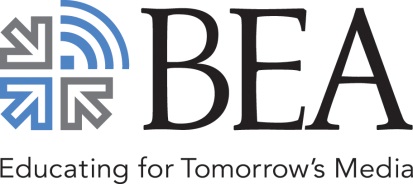 Complete the following sections of the proposal form, using the space given.  Any questions about the application may be directed to Thom Baggerman, Chair of the NFRG at tbaggerman@pointpark.edu or (412) 916-4957.ABTRACTProject Title:Please write a 200-300 word abstract of your proposed research project.PROBLEM CONCEPTUALIZATION State your research problem in the form of questions to be answered or hypotheses to be tested.PROPOSED RESEARCH METHODOLOGY Describe the proposed methodology for this study, including procedures for data collection and analysis.IMPACT ON BROADCAST EDUCATION/INDUSTRYDescribe how your research results would aid the further development of broadcast/electronic media education and/or contribute to change in the media industry.ACADEMIC ROLE MODELDescribe how you strive to serve as an academic role model for students.RESEARCH SCHEDULE  Give a brief schedule of when each phase of your research project will be undertaken and completed. (A final research report is due one year from grant award date.)BUDGETProvide a summary of proposed expenses for your research project by type of expenditure (i.e. travel, data gathering, printing, postage, data entry).  University overhead and fringe benefits are not allowable expenses.Expense          Estimated Cost_________________________________________ _____________________________________________________ _____________________________________________________ _____________________________________________________ _____________________________________________________ _____________________________________________________ _____________________________________________________ ____________                                                      Total ________________Applicant’s Signature_____________________________________ 